Литературный кружок. Мигунова Ирина Владимировна. Тема: С.Воронин «Необыкновенная ромашка».Здравствуй дорогой друг! Сейчас ты находишься на литературном кружке. Выполни задания, которые тебе предлагаются. 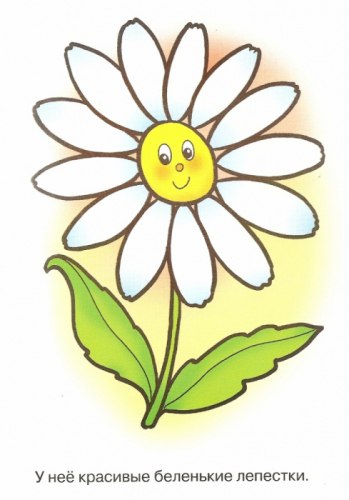 Прочитай сказку С.Воронина «Необыкновенная ромашка».Её ты можешь найти по этой ссылке: https://edufuture.biz/index.php?title=%D0%A1%D0%B5%D1%80%D0%B3%D0%B5%D0%B9_%D0%92%D0%BE%D1%80%D0%BE%D0%BD%D0%B8%D0%BD._%D0%9D%D0%B5%D0%BE%D0%B1%D1%8B%D0%BA%D0%BD%D0%BE%D0%B2%D0%B5%D0%BD%D0%BD%D0%B0%D1%8F_%D1%80%D0%BE%D0%BC%D0%B0%D1%88%D0%BA%D0%B0Нарисуй как ты себе представляешь сцену знакомства Ромашки и Леки.